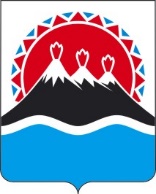 МИНИСТЕРСТВО ОБРАЗОВАНИЯКАМЧАТСКОГО КРАЯПРИКАЗПРИКАЗЫВАЮ:1. Внести в приложение к приказу Министерства образования Камчатского края от 25.12.2023 № 22-н «Об утверждении Требований к условиям и порядку оказания государственной услуги в социальной сфере «Реализация дополнительных общеразвивающих программ» в соответствии с социальным сертификатом» следующие изменения:1) в пункте 5 слово «Подтверждением» заменить словом «Подтверждение»;2) в пункте 6 слова «Уполномоченный орган» заменить словами «уполномоченный орган»;3) в графе 3 строки 1.1 таблицы приложения 1 к Требованиям к условиям и порядку оказания государственной услуги в социальной сфере «Реализация дополнительных общеразвивающих программ» в соответствии с социальным сертификатом слова «ГОСТ 19301.2-2016 «Мебель детская дошкольная» заменить словами «ГОСТ 19301.2-2022 «Межгосударственный стандарт. Мебель детская дошкольная. Функциональные размеры стульев.»».2. Настоящий приказ вступает в силу после дня его официального опубликования.[Дата регистрации] № [Номер документа]г. Петропавловск-КамчатскийО внесении изменений в приказ Министерства образования Камчатского края от 25.12.2023 № 22-н «Об утверждении Требований к условиям и порядку оказания государственной услуги в социальной сфере «Реализация дополнительных общеразвивающих программ» в соответствии с социальным сертификатом»Министр[горизонтальный штамп подписи 1]А.Ю. Короткова 